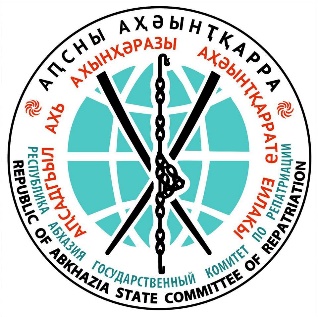 Abhazya Cumhuriyeti Geri Dönüş Devlet Komitesi2022-2023 akademik yılıAbhaz Devlet Üniversitesi’nde eğitim almak üzere yurdışında yaşayanAbhaz diasporası temsilcilerinden öğrenci kabul programıOrganizatörlerÖğrenci kabul programı Abhazya Cumhuriyeti Devlet Geri Dönüş Komitesi tarafından Abhazya Devlet Üniversitesinin desteğiyle uygulanmaktadır.ÜniversiteAbhaz Devlet ÜniversitesiKim başvurabilir?etnik olarak Abhaz (Abaza) kökenli olan Gereken belgelerLinki tıklayarak anketi eksiksiz doldurulması gerekir: https://forms.gle/z6Nf7zZhpaX3XwdFA Fakülte ve bölümlerin isimleri	Eğitim masraflarıAbhazya Cumhuriyeti Geri Dönüş Devlet Komitesi öğrenim ve konaklama masraflarını (üniversite yurdu) karşılar ve başarılı öğrencilere burs sağlar. Eğitim süresi Eğitim süresi seçilen fakülteye bağlıdır ve zorunlu hazırlık dil kurslarını içerir.Daha detaylı bilgi için aşağıdaki iletişim bilgileri ile bize ulaşabilirsiniz:Inal KHUTABADiaspora ile İlişkiler BölümüTеl:      +7 940 995 49 95 (WhatsApp mevcuttur)Email:  ext@repatriatera.org FakülteBölümFizik ve Matematik FakültesiMatematiksel Analiz Bölümü, Uygulamalı Matematik ve Bilgisayar Bilimi Bölümü, Genel Fizik Bölümü, Uygulamalı Fizik bölümü.Biyocoğrafya FakültesiAbhazya Bilimler Akademisi Enstitüsü bazında Botanik ve Orman Bölümü,Abhazya Bilimler Akademisi Enstitüsü bazında Temel Deneysel Biyoloji ve Sağlık Bölümü, Coğrafya bölümü,İnsan ve Hayvan Fizyolojisi ve Kimya Bölümü, Hayvanların Ekolojisi ve Morfolojisi Bölümü, Tarih FakültesiUluslararası İlişkiler Tarihi ve Teorisi (Uluslararası İlişkiler) Bölümü,  Abhazya Tarihi, Arkeolojisi ve Etnolojisi Bölümü,Rusya ve Yabancı Ülkelerin Tarihi Bölümü.Filoloji Fakültesiİngilizce ve Almanca Dilleri Bölümü,Gazetecilik Bölümü,Yabancı Diller Bölümü,Abhaz Dili # 1 Bölümü,Abhaz Dili # 2 Bölümü,Abhaz Edebiyatı Bölümü,Rus Dili Bölümü,Rus ve Yabancı Edebiyat Tarihi Bölümü.Hukuk FakültesiDevlet ve Hukuk Bölümü,Ceza Hukuku ve Süreci Bölümü, Medeni Hukuku ve Süreci Bölümü, Siyaset Bilimi ve Sosyoloji Bölümü. Ekonomi Fakültesiİktisat Teorisi Bölümü, Muhasebe ve Denetim Bölümü, Ulusal Ekonomi Bölümü, Kamu İdaresi ve Yönetimi, Finans ve Kredi Bölümü, Yüksek Matematik Bölümü.Pedagoji FakültesiPedagoji ve İlköğretim Metodoloji Bölümü, Pedagoji ve Psikoloji Bölümü, Beden Eğitimi Bölümü.Tarım ve Mühendislik FakültesiAgronomi Bölümü, Subtropikal ve Gıda Aroması Ürünleri Teknolojisi Bölümü, Tarım Mekanizasyonu Bölümü,Enerji Sistemi Bölümü, Abhazya Bilim Akademisi Tarım Araştırma Enstitüsü’nün Temel Bölümü. Sanat Bölümü